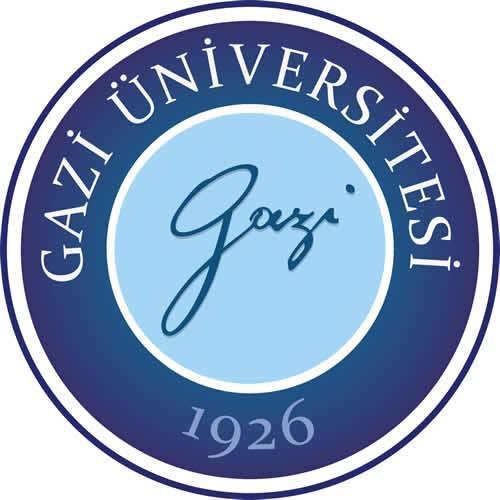 Software Design Document(SDD)Proje Adı141180002 Cemal AKTEPE141180040 Ahmet KAPKİÇ141180068 Sadık Tuna YAĞCIBM314 YAZILIM MÜHENDİSLİĞİ PROJESİNisan 2017İçindekilerKAPSAMTanımSisteme Genel BakışDökümana Genel BakışİLGİLİ DÖKÜMANLARYKE ÇAPINDA TASARIM KARARLARIUse CaseAPI DocumentVeritabanı GerçekleştirilmesiGüvenlik Seçimi Yaklaşımları3.4.1 Sunucu Güvenliği3.4.2 İstemci Güvenliği YKE’NİN YAPISAL TASARIMIYKE BileşenleriVeritabanı TasarımıUML DiyagramıEntity RelationshipYazılım Modülleri4.1.2.1 Sunucu Modülü4.1.2.2 İstemci Modülü (Android) Genel Çalıştırma (execution) Kavramı4.2.1 İstisnai Durumların İdaresi4.2.2 Aynı Zamanlı Çalıştırma (Execution)Arayüz TasarımıYKE DETAYLI PLANIVeri Akışı DiyagramlarıGEREKSİNİMLERİN İZLENEBİLİRLİĞİNOTLAREKLER